О проведении республиканских Интернет-конкурсов «Лучшая профсоюзная страница на сайте образовательной организации», «Лучший профсоюзный уголок»___________________________________________             В целях дальнейшего повышения эффективности деятельности первичных профсоюзных организаций образовательных организаций, информированности членов Профсоюза Президиум республиканской организации Профсоюзапостановляет:Провести Интернет-конкурсы:«Лучшая профсоюзная страница на сайте образовательной организации» в срок с 1 марта по 1 июня 2021 г.;«Лучший профсоюзный уголок» в срок с 1 марта до  3 мая 2021 г.Утвердить:Положение о республиканском конкурсе «Лучшая профсоюзная страница на сайте образовательной организации»  (Приложение № 1).Положение о республиканском конкурсе «Лучший коллективный договор»  (Приложение № 2); Состав оргкомитета по организации и проведению конкурса (Приложение №2).Председателям территориальных (первичных) организаций Профсоюза:своевременно довести информацию до первичных профсоюзных организаций для участия в республиканских конкурсах; активизировать работу  по участию профсоюзного актива в республиканских конкурсах;Контроль за выполнением данного постановления возложить на А.В. Доржиеву, гл. специалиста по организационной работе БРО Профсоюза.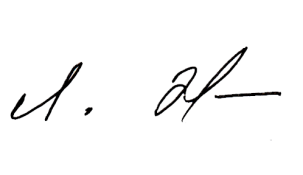 Председатель                                                             Л.Д. ЖанаеваПриложение № 1к постановлению ПрезидиумаБРО Профсоюзаот 24 февраля 2021 г. № 6-6ПОЛОЖЕНИЕ об Интернет-конкурсе «Лучшая профсоюзная страница на сайте образовательной организации»1.Учредители конкурса.Интернет-конкурс «Лучшая профсоюзная страница на сайте образовательной организации» (далее - Конкурс) проводится комитетом республиканской  организации Профсоюза. 2. Цель Конкурса.Развитие новых информационно-коммуникационных технологий в первичных профсоюзных организациях образовательных организаций, форм социального партнерства, формирование объективного отношения к их деятельности. 3. Организация и сроки проведения конкурса3.1. На Конкурс представляется страница первичной профсоюзной организации  на сайте образовательной организации, информация на которой соответствует требованию Конкурса и доступна для оценивания в период проведения Конкурса.  3.2. Интернет-конкурс проводится с  1 марта по 1 июня 2021 г. Оргкомитет конкурса анализирует представленные на конкурс материалы первичных профорганизаций, которые представляют заявки в комитет республиканской  организации Профсоюза; определяет лучшие интернет-страницы сайтов первичных организаций.4.Условия и порядок проведения Конкурса.4.1.Участие в Конкурсе осуществляется путём самовыдвижения  и представления территориальными организациями Профсоюза  лучшей профсоюзной страницы сайта образовательного организации.  4.2.Участники Конкурса заполняют Заявку (приложение 1), что  является основанием для участия в Конкурсе.4.3.  Для осуществления оценки сайтов образовательных учреждений, участвующих в конкурсе, и подведения итогов конкурса формируется экспертная группа, в которую входят специалисты аппарата комитета республиканской организации Профсоюза.5.Подведение итогов и награждение участников Конкурса.Все участники Конкурса награждаются Дипломами участника.
 Победители (1,2,3 места) награждаются Дипломами и ценными призами.
Приложение № 1ак постановлению ПрезидиумаБРО Профсоюзаот 24 февраля 2021 г. № 6-6Заявка на участие в конкурсеЗАЯВКАна участие в Интернет-конкурсе «Лучшая профсоюзная страница на сайте образовательной организации»Наименование,   почтовый   адрес   и   контактные   телефоны    профсоюзнойорганизации ____________________________________________________________________________________________________________________________________Название сайта и URL-адрес в Интернете____________________________________________________________________________________________________________________________________Дата начала работы официального сайта организации в Интернете____________________________________________________________________________________________________________________________________Дата запуска в Интернет версии сайта, представленной на конкурс____________________________________________________________________________________________________________________________________Ф.И.О., контактный телефон и e-mail администратора сайта____________________________________________________________________________________________________________________________________Дата, подпись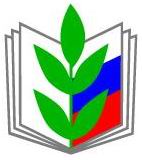 ПРОФСОЮЗ РАБОТНИКОВ НАРОДНОГО ОБРАЗОВАНИЯ И НАУКИ  РОССИЙСКОЙ ФЕДЕРАЦИИ(ОБЩЕРОССИЙСКИЙ ПРОФСОЮЗ ОБРАЗОВАНИЯ)БУРЯТСКАЯ РЕСПУБЛИКАНСКАЯ ОРГАНИЗАЦИЯ П Р Е З И Д И У М                                              ПОСТАНОВЛЕНИЕПРОФСОЮЗ РАБОТНИКОВ НАРОДНОГО ОБРАЗОВАНИЯ И НАУКИ  РОССИЙСКОЙ ФЕДЕРАЦИИ(ОБЩЕРОССИЙСКИЙ ПРОФСОЮЗ ОБРАЗОВАНИЯ)БУРЯТСКАЯ РЕСПУБЛИКАНСКАЯ ОРГАНИЗАЦИЯ П Р Е З И Д И У М                                              ПОСТАНОВЛЕНИЕПРОФСОЮЗ РАБОТНИКОВ НАРОДНОГО ОБРАЗОВАНИЯ И НАУКИ  РОССИЙСКОЙ ФЕДЕРАЦИИ(ОБЩЕРОССИЙСКИЙ ПРОФСОЮЗ ОБРАЗОВАНИЯ)БУРЯТСКАЯ РЕСПУБЛИКАНСКАЯ ОРГАНИЗАЦИЯ П Р Е З И Д И У М                                              ПОСТАНОВЛЕНИЕПРОФСОЮЗ РАБОТНИКОВ НАРОДНОГО ОБРАЗОВАНИЯ И НАУКИ  РОССИЙСКОЙ ФЕДЕРАЦИИ(ОБЩЕРОССИЙСКИЙ ПРОФСОЮЗ ОБРАЗОВАНИЯ)БУРЯТСКАЯ РЕСПУБЛИКАНСКАЯ ОРГАНИЗАЦИЯ П Р Е З И Д И У М                                              ПОСТАНОВЛЕНИЕПРОФСОЮЗ РАБОТНИКОВ НАРОДНОГО ОБРАЗОВАНИЯ И НАУКИ  РОССИЙСКОЙ ФЕДЕРАЦИИ(ОБЩЕРОССИЙСКИЙ ПРОФСОЮЗ ОБРАЗОВАНИЯ)БУРЯТСКАЯ РЕСПУБЛИКАНСКАЯ ОРГАНИЗАЦИЯ П Р Е З И Д И У М                                              ПОСТАНОВЛЕНИЕ  24 февраля 2021 г.    Улан-Удэ   Улан-Удэ   № 6-6   № 6-6